Publicado en Madrid el 28/11/2018 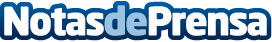 Giftmify, el escaparate de regalos online, crea una nueva aplicación para móvil La startup española anuncia su nueva App que tiene como objetivo facilitar el uso de esta red social del regalo y así conseguir que los usuarios puedan tener una experiencia eficaz en la creación de su wishlistDatos de contacto:GUILLERMO GARCIA MORAGAhttps://giftmify.com/918566460Nota de prensa publicada en: https://www.notasdeprensa.es/giftmify-el-escaparate-de-regalos-online-crea Categorias: Nacional Moda Comunicación Marketing Sociedad Entretenimiento Emprendedores E-Commerce Consumo Ocio para niños Dispositivos móviles http://www.notasdeprensa.es